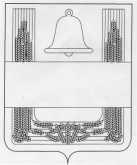 РОССИЙСКАЯ ФЕДЕРАЦИЯСОВЕТ ДЕПУТАТОВ СЕЛЬСКОГО ПОСЕЛЕНИЯ НИЖНЕ-КОЛЫБЕЛЬСКИЙ СЕЛЬСОВЕТ  ХЛЕВЕНСКОГО МУНИЦИПАЛЬНОГО РАЙОНА  ЛИПЕЦКОЙ ОБЛАСТИ50-ая сессия V-го созываРЕШЕНИЕ21 января 2019 года               с. Нижняя Колыбелька                                     №90О внесении изменений в Положение "Об оплате труда работников органов местного самоуправления сельского поселения, замещающих должности, не являющиеся муниципальными должностями муниципальной службы сельского поселения"Рассмотрев представленный главой администрации сельского поселения Нижне-Колыбельский сельсовет  проект "Изменений в Положение "Об оплате труда работников органов местного самоуправления сельского поселения, замещающих должности, не являющиеся муниципальными должностями муниципальной службы сельского поселения", в соответствии со статьей 30 Устава сельского поселения Нижне-Колыбельский сельсовет Хлевенского муниципального района, учитывая решение постоянных депутатских комиссий, Совет депутатовРЕШИЛ:1. Внести "Изменения в Положение "Об оплате труда работников органов местного самоуправления сельского поселения, замещающих должности, не являющиеся муниципальными должностями муниципальной службы сельского поселения ", принятое решением Совета депутатов сельского поселения Нижне-Колыбельский сельсовет Хлевенского муниципального района от 30.11.2010г. №24 (с изменениями от 02.04.2018 №69) (прилагаются).2. Направить "Изменения в Положение "Об оплате труда работников органов местного самоуправления сельского поселения, замещающих должности, не являющиеся муниципальными должностями муниципальной службы сельского поселения " главе сельского поселения для подписания и обнародования.3. Настоящее решение вступает в силу со дня его принятия.Председатель Совета  депутатов сельского поселения Нижне-Колыбельский сельсовет                                                 Н.Н.Ушаков.Приложение к решению Совета депутатов сельскогопоселения Нижне-Колыбельский сельсовет Хлевенскогомуниципального района от 21.01.2019г. №90Изменения в Положение "Об оплате труда работников органов местного самоуправления сельского поселения, замещающих должности, не являющиеся муниципальными должностями муниципальной службы сельского поселения "Статья 1.Внести в Положение "Об оплате труда работников органов местного самоуправления сельского поселения, замещающих должности, не являющиеся муниципальными должностями муниципальной службы сельского поселения ", принятое решением Совета депутатов сельского поселения Нижне-Колыбельский сельсовет Хлевенского муниципального района от 30.11.2010г. №24 (с изменениями от 02.04.2018 №69) (прилагаются).1. В Статье 3:а) абзац второй изложить в следующей редакции : "-ежемесячную надбавку за сложность, напряженность, высокие достижения в труде";б) в абзаце 4 цифру "100%" заменить цифрой "140%";2. Приложение 1  к Положению изложить в следующей редакции:"Приложение 1к Положению "Об оплате трудаработников органов местногосамоуправления сельского поселения, замещающих должности,не являющиеся муниципальными должностямимуниципальной службы сельского поселения "Размеры должностных окладов работников, осуществляющих функции документационного и хозяйственного обеспечения деятельности органов местного самоуправления районаСтатья 2Настоящие Изменения вступают в силу со дня их официального обнародования и распространяются на правоотношения, возникшие с 1 января 2019 года.Глава сельского поселенияНижне- Колыбельский сельсовет                                          Н.Н.Ушаков.Наименование должностейДолжностной оклад (руб. в месяц)Инспектор5780